Инвестиционная площадка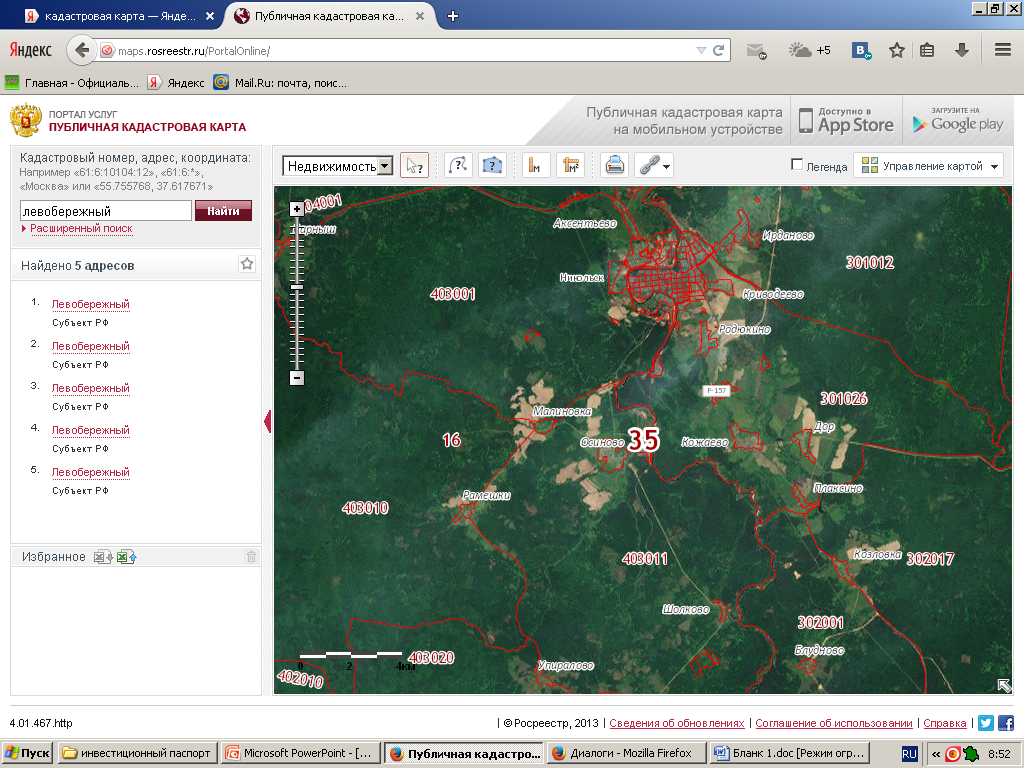 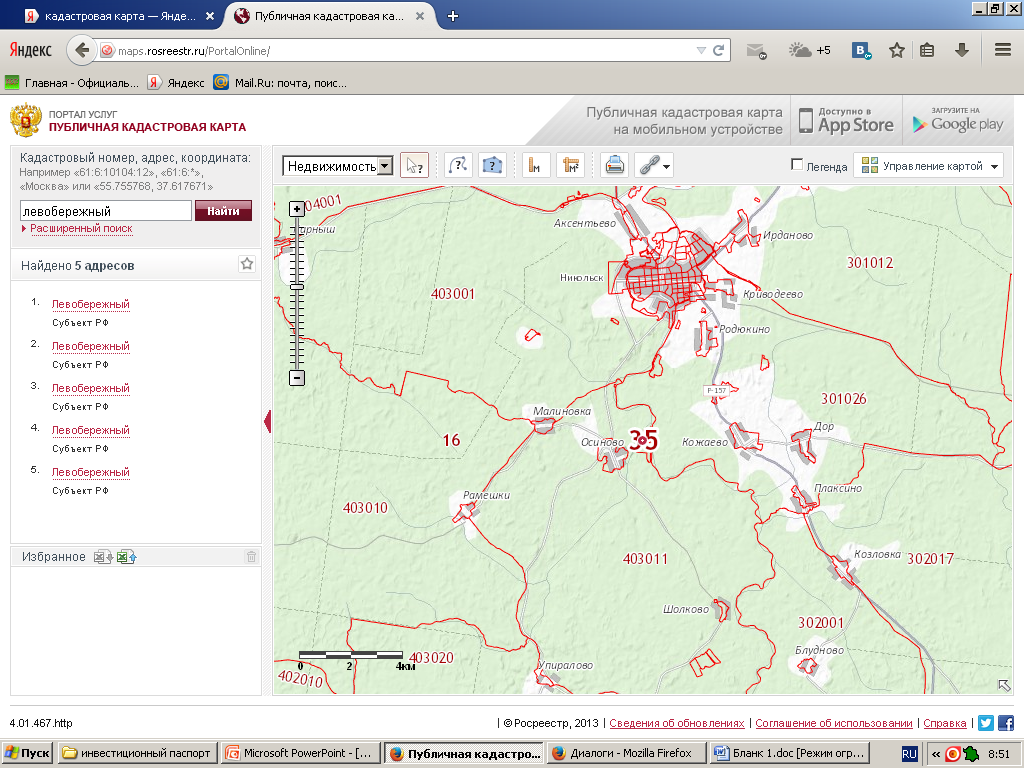 Контактное лицоБревнова Надежда Васильевна,  должность: председатель Комитета по управлению муниципальным имуществомТелефонтелефон /факс : (81754) 2-13-13E-mailnikadmin@vologda.ruВыберите тип объектаИнвестиционная площадкаМестоположение инвестиционной площадкиВологодская область, Никольский район, сельское поселение Краснополянское,  п. Левобережный, ул. Центральная, д. 6-аПлощадь инвестиционной площадки419,8  кв. м  (площадь застройки 48,7 кв. м.)Кадастровая принадлежность земельных участков под инвестиционной площадкой с указанием правового статуса и собственника участка, вида права, срока праваКадастровый номер: 35:16:0403015:4 Собственник земельного участка: Администрация Никольского муниципального района Вид права: муниципальная Срок права: - Категория земель: Земли промышленностиНаличие объектов инженерной и транспортной инфраструктур (газоснабжение, электроснабжение, автомобильная дорога, водоснабжение и водоотведение) с указанием точек подключения и наличия свободных мощностейУсловия предоставления инвестиционной площадки инвесторупо результатам открытого аукциона, в аренду или в собственностьСанитарно-защитная зона прилегающих предприятий и организаций, жилых массивов и прочих объектов, расположенных в радиусе 1 км от границ инвестиционной площадкиЖилая зонаЦелевое (приоритетное) назначение земельного участкаОбъект незавершенного строительства  (степень готовности 61 %)Расположенные в радиусе 50 км населенные пункты численностью населения не менее 300 человек с указанием количества проживающего населения, в том числе экономически активногог. Никольск -8,0 тыс. чел., д. Мелентьево- 0,7 тыс. чел.Удаленность от административного центра муниципального образования, на территории которого расположена инвестиционная площадка, и от г. ВологдыУдаленность от административного центра:   10 км . Удаленность от г. Вологды:   430  км.Контактные данные инвестиционного уполномоченногоКорепина Валентина Сергеевна – заведующая отделом экономического анализа и стратегического планирования управления народно-хозяйственного комплекса администрации Никольского муниципального района, инвестиционный уполномоченный, тел: (81754)2-15-60, e-mail: nik.econom@ mail.ru    Широта 59°28′33.06″N (59.475849)Долгота45°26′30.41″E (45.441781)Существует возможность загрузки фотографийСуществует возможность загрузки фотографий